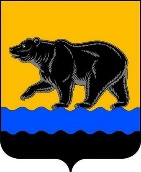 АДМИНИСТРАЦИЯ ГОРОДА НЕФТЕЮГАНСКАпостановлениег.НефтеюганскО внесении изменений в постановление администрации города Нефтеюганска от 15.11.2018 № 591-п «Об утверждении муниципальной программы «Управление муниципальными финансами города Нефтеюганска»В связи с уточнением объемов бюджетных ассигнований и лимитов бюджетных обязательств, в соответствии с постановлениями администрации города Нефтеюганска от 27.09.2018 № 483-п «Об утверждении перечня муниципальных программ города Нефтеюганска», от 18.04.2019 № 77-нп                         «О модельной муниципальной программе города Нефтеюганска, порядке принятия решения о разработке муниципальных программ города Нефтеюганска, их формирования, утверждения и реализации», а также в целях уточнения объемов бюджетных ассигнований и лимитов бюджетных обязательств администрация города Нефтеюганска постановляет:1.Внести изменения в постановление администрации города Нефтеюганска от 15.11.2018 № 591-п «Об утверждении муниципальной программы «Управление муниципальными финансами города Нефтеюганска» (с изменениями, внесенными постановлениями администрации города 
от 25.01.2019 № 27-п, от 05.02.2019 № 46-п, от 13.05.2019 № 236-п, 
от 24.09.2019 № 979-п, от 31.10.2019 № 1204-п, от 13.11.2019 № 1266-п, 
от 06.02.2020 № 134-п, от 18.05.2020 № 756-п, от 23.09.2020 № 1576-п, 
от 06.11.2020 № 1917-п, от 07.12.2020 № 2115-п, от 17.12.2020 № 2224-п,
от 15.02.2021 № 169-п, от 24.02.2021 № 209-п, от 12.04.2021 № 483-п, 
от 05.08.2021 № 1307-п, от 24.08.2021 №1422-п, от 21.09.2021 № 1592-п, от 17.11.2021 № 1936-п, от 20.12.2021 № 2144-п,  от 20.12.2021 № 2145-п), а именно: в приложении к постановлению:1.1.В паспорте муниципальной программы «Управление муниципальными финансами города Нефтеюганска» строку «Параметры финансового обеспечения муниципальной программы» изложить в следующей редакции:«».1.2.Раздел  «Механизм реализации муниципальной программы» дополнить абзацем:«Муниципальной программой не предусмотрены мероприятия на принципах проектного управления и с использованием методов инициативного бюджетирования.»1.3.Таблицу 2 муниципальной программы изложить согласно приложению к постановлению.2.Департаменту по делам администрации города (Белякова С.В.) разместить постановление на официальном сайте органов местного самоуправления города Нефтеюганска в сети Интернет.Исполняющий обязанностиглавы города Нефтеюганска              	   	                                 П.В.ГусенковПриложение к постановлениюадминистрации городаот 10.03.2022 № 391-пТаблица 2Распределение финансовых ресурсов муниципальной программы (по годам)10.03.2022      № 391-пПараметры финансового обеспечения муниципальной программы    Общий объём финансирования муниципальной программы за счёт средств местного бюджета составляет 633 777,019 тыс. рублей, в том числе:2022– 76 429,619 тыс. рублей;2023– 68 452,300 тыс. рублей;2024 –71 714,300 тыс. рублей;2025– 73 461,300 тыс. рублей;2026 – 2030– 343 719,500 тыс. рублей.Номер структурного элемента(основ-ногомеро-приятия)Структурный элемент (основное мероприятие) (их связь целевыми показателями муниципальной программы)Структурный элемент (основное мероприятие) (их связь целевыми показателями муниципальной программы)Ответственный исполнитель/ соисполнитель)Ответственный исполнитель/ соисполнитель)Источники финансированияФинансовые затраты на реализацию (тыс. рублей)Финансовые затраты на реализацию (тыс. рублей)Финансовые затраты на реализацию (тыс. рублей)Финансовые затраты на реализацию (тыс. рублей)Финансовые затраты на реализацию (тыс. рублей)Финансовые затраты на реализацию (тыс. рублей)Финансовые затраты на реализацию (тыс. рублей)Финансовые затраты на реализацию (тыс. рублей)Финансовые затраты на реализацию (тыс. рублей)Финансовые затраты на реализацию (тыс. рублей)Номер структурного элемента(основ-ногомеро-приятия)Структурный элемент (основное мероприятие) (их связь целевыми показателями муниципальной программы)Структурный элемент (основное мероприятие) (их связь целевыми показателями муниципальной программы)Ответственный исполнитель/ соисполнитель)Ответственный исполнитель/ соисполнитель)Источники финансированиявсегов том числев том числев том числев том числев том числев том числев том числев том числев том числеНомер структурного элемента(основ-ногомеро-приятия)Структурный элемент (основное мероприятие) (их связь целевыми показателями муниципальной программы)Структурный элемент (основное мероприятие) (их связь целевыми показателями муниципальной программы)Ответственный исполнитель/ соисполнитель)Ответственный исполнитель/ соисполнитель)Источники финансированиявсего2022г.2023г.2023г.2024г.2024г.2025г.2025г.2026-2030 годы2026-2030 годы122334591010111112121313Подпрограмма I «Организация бюджетного процесса в городе Нефтеюганске»Подпрограмма I «Организация бюджетного процесса в городе Нефтеюганске»Подпрограмма I «Организация бюджетного процесса в городе Нефтеюганске»Подпрограмма I «Организация бюджетного процесса в городе Нефтеюганске»Подпрограмма I «Организация бюджетного процесса в городе Нефтеюганске»Подпрограмма I «Организация бюджетного процесса в городе Нефтеюганске»Подпрограмма I «Организация бюджетного процесса в городе Нефтеюганске»Подпрограмма I «Организация бюджетного процесса в городе Нефтеюганске»Подпрограмма I «Организация бюджетного процесса в городе Нефтеюганске»Подпрограмма I «Организация бюджетного процесса в городе Нефтеюганске»Подпрограмма I «Организация бюджетного процесса в городе Нефтеюганске»Подпрограмма I «Организация бюджетного процесса в городе Нефтеюганске»Подпрограмма I «Организация бюджетного процесса в городе Нефтеюганске»Подпрограмма I «Организация бюджетного процесса в городе Нефтеюганске»1.1Обеспечение деятельности  департамента финансов   (показатель 1)Обеспечение деятельности  департамента финансов   (показатель 1)Департамент финансов администрации города НефтеюганскаДепартамент финансов администрации города Нефтеюганскавсего626 075,41976 415,81976 415,81968 452,30068 452,30068 743,90068 743,90068 743,90068 743,900343 719,500343 719,5001.1Обеспечение деятельности  департамента финансов   (показатель 1)Обеспечение деятельности  департамента финансов   (показатель 1)Департамент финансов администрации города НефтеюганскаДепартамент финансов администрации города Нефтеюганскафедеральный бюджет1.1Обеспечение деятельности  департамента финансов   (показатель 1)Обеспечение деятельности  департамента финансов   (показатель 1)Департамент финансов администрации города НефтеюганскаДепартамент финансов администрации города Нефтеюганскабюджет автономного округа1.1Обеспечение деятельности  департамента финансов   (показатель 1)Обеспечение деятельности  департамента финансов   (показатель 1)Департамент финансов администрации города НефтеюганскаДепартамент финансов администрации города Нефтеюганскаместный бюджет626 075,41976 415,81976 415,81968 452,30068 452,30068 743,90068 743,90068 743,90068 743,900343 719,500343 719,5001.1Обеспечение деятельности  департамента финансов   (показатель 1)Обеспечение деятельности  департамента финансов   (показатель 1)Департамент финансов администрации города НефтеюганскаДепартамент финансов администрации города Нефтеюганскаиные внебюджетные источникиИтого по подпрограмме IИтого по подпрограмме IДепартамент финансов администрации города НефтеюганскаДепартамент финансов администрации города Нефтеюганскавсего626 075,41976 415,81976 415,81968 452,30068 452,30068 743,90068 743,90068 743,90068 743,900343 719,500343 719,500Итого по подпрограмме IИтого по подпрограмме IДепартамент финансов администрации города НефтеюганскаДепартамент финансов администрации города Нефтеюганскафедеральный бюджетИтого по подпрограмме IИтого по подпрограмме IДепартамент финансов администрации города НефтеюганскаДепартамент финансов администрации города Нефтеюганскабюджет автономного округаИтого по подпрограмме IИтого по подпрограмме IДепартамент финансов администрации города НефтеюганскаДепартамент финансов администрации города Нефтеюганскаместный бюджет626 075,41976 415,81976 415,81968 452,30068 452,30068 743,90068 743,90068 743,90068 743,900343 719,500343 719,500Итого по подпрограмме IИтого по подпрограмме IДепартамент финансов администрации города НефтеюганскаДепартамент финансов администрации города Нефтеюганскаиные внебюджетные источники1223345991010111112121313Подпрограмма II «Управление муниципальным долгом города Нефтеюганска»Подпрограмма II «Управление муниципальным долгом города Нефтеюганска»Подпрограмма II «Управление муниципальным долгом города Нефтеюганска»Подпрограмма II «Управление муниципальным долгом города Нефтеюганска»Подпрограмма II «Управление муниципальным долгом города Нефтеюганска»Подпрограмма II «Управление муниципальным долгом города Нефтеюганска»Подпрограмма II «Управление муниципальным долгом города Нефтеюганска»Подпрограмма II «Управление муниципальным долгом города Нефтеюганска»Подпрограмма II «Управление муниципальным долгом города Нефтеюганска»Подпрограмма II «Управление муниципальным долгом города Нефтеюганска»Подпрограмма II «Управление муниципальным долгом города Нефтеюганска»Подпрограмма II «Управление муниципальным долгом города Нефтеюганска»Подпрограмма II «Управление муниципальным долгом города Нефтеюганска»Подпрограмма II «Управление муниципальным долгом города Нефтеюганска»Подпрограмма II «Управление муниципальным долгом города Нефтеюганска»Подпрограмма II «Управление муниципальным долгом города Нефтеюганска»2.1Обслуживание муниципального долга (показатель 2)Обслуживание муниципального долга (показатель 2)Департамент финансов администрации города НефтеюганскаДепартамент финансов администрации города Нефтеюганскавсего7 701,60013,80013,800002 970,4002 970,4004 717,4004 717,4002.1Обслуживание муниципального долга (показатель 2)Обслуживание муниципального долга (показатель 2)Департамент финансов администрации города НефтеюганскаДепартамент финансов администрации города Нефтеюганскафедеральный бюджет2.1Обслуживание муниципального долга (показатель 2)Обслуживание муниципального долга (показатель 2)Департамент финансов администрации города НефтеюганскаДепартамент финансов администрации города Нефтеюганскабюджет автономного округа2.1Обслуживание муниципального долга (показатель 2)Обслуживание муниципального долга (показатель 2)Департамент финансов администрации города НефтеюганскаДепартамент финансов администрации города Нефтеюганскаместный бюджет7 701,60013,80013,800002 970,4002 970,4004 717,4004 717,4002.1Обслуживание муниципального долга (показатель 2)Обслуживание муниципального долга (показатель 2)Департамент финансов администрации города НефтеюганскаДепартамент финансов администрации города Нефтеюганскаиные внебюджетные источникиИтого по подпрограмме IIИтого по подпрограмме IIДепартамент финансов администрации города НефтеюганскаДепартамент финансов администрации города Нефтеюганскавсего7 701,60013,80013,800002 970,4002 970,4004 717,4004 717,400Итого по подпрограмме IIИтого по подпрограмме IIДепартамент финансов администрации города НефтеюганскаДепартамент финансов администрации города Нефтеюганскафедеральный бюджетИтого по подпрограмме IIИтого по подпрограмме IIДепартамент финансов администрации города НефтеюганскаДепартамент финансов администрации города Нефтеюганскабюджет автономного округаИтого по подпрограмме IIИтого по подпрограмме IIДепартамент финансов администрации города НефтеюганскаДепартамент финансов администрации города Нефтеюганскаместный бюджет7 701,60013,80013,800002 970,4002 970,4004 717,4004 717,400Итого по подпрограмме IIИтого по подпрограмме IIДепартамент финансов администрации города НефтеюганскаДепартамент финансов администрации города Нефтеюганскаиные внебюджетные источникиВсего по муниципальной программеВсего по муниципальной программеВсего по муниципальной программеВсего по муниципальной программеВсего по муниципальной программевсего633 777,01976 429,61976 429,61968 452,30068 452,30071 714,30071 714,30073 461,30073 461,300343 719,500343 719,500Всего по муниципальной программеВсего по муниципальной программеВсего по муниципальной программеВсего по муниципальной программеВсего по муниципальной программефедеральный бюджетВсего по муниципальной программеВсего по муниципальной программеВсего по муниципальной программеВсего по муниципальной программеВсего по муниципальной программебюджет автономного округаВсего по муниципальной программеВсего по муниципальной программеВсего по муниципальной программеВсего по муниципальной программеВсего по муниципальной программеместный бюджет633 777,01976 429,61976 429,61968 452,30068 452,30071 714,30071 714,30073 461,30073 461,300343 719,500343 719,500Всего по муниципальной программеВсего по муниципальной программеВсего по муниципальной программеВсего по муниципальной программеВсего по муниципальной программеиные внебюджетные источникиИнвестиции в объекты муниципальной собственности (за исключением инвестиций в объекты муниципальной собственности по проектам, портфелям проектов)Инвестиции в объекты муниципальной собственности (за исключением инвестиций в объекты муниципальной собственности по проектам, портфелям проектов)Инвестиции в объекты муниципальной собственности (за исключением инвестиций в объекты муниципальной собственности по проектам, портфелям проектов)Инвестиции в объекты муниципальной собственности (за исключением инвестиций в объекты муниципальной собственности по проектам, портфелям проектов)Инвестиции в объекты муниципальной собственности (за исключением инвестиций в объекты муниципальной собственности по проектам, портфелям проектов)всего0,00,00,00,00,00,00,00,00,00,00,0Инвестиции в объекты муниципальной собственности (за исключением инвестиций в объекты муниципальной собственности по проектам, портфелям проектов)Инвестиции в объекты муниципальной собственности (за исключением инвестиций в объекты муниципальной собственности по проектам, портфелям проектов)Инвестиции в объекты муниципальной собственности (за исключением инвестиций в объекты муниципальной собственности по проектам, портфелям проектов)Инвестиции в объекты муниципальной собственности (за исключением инвестиций в объекты муниципальной собственности по проектам, портфелям проектов)Инвестиции в объекты муниципальной собственности (за исключением инвестиций в объекты муниципальной собственности по проектам, портфелям проектов)федеральный бюджетИнвестиции в объекты муниципальной собственности (за исключением инвестиций в объекты муниципальной собственности по проектам, портфелям проектов)Инвестиции в объекты муниципальной собственности (за исключением инвестиций в объекты муниципальной собственности по проектам, портфелям проектов)Инвестиции в объекты муниципальной собственности (за исключением инвестиций в объекты муниципальной собственности по проектам, портфелям проектов)Инвестиции в объекты муниципальной собственности (за исключением инвестиций в объекты муниципальной собственности по проектам, портфелям проектов)Инвестиции в объекты муниципальной собственности (за исключением инвестиций в объекты муниципальной собственности по проектам, портфелям проектов)бюджет автономного округаИнвестиции в объекты муниципальной собственности (за исключением инвестиций в объекты муниципальной собственности по проектам, портфелям проектов)Инвестиции в объекты муниципальной собственности (за исключением инвестиций в объекты муниципальной собственности по проектам, портфелям проектов)Инвестиции в объекты муниципальной собственности (за исключением инвестиций в объекты муниципальной собственности по проектам, портфелям проектов)Инвестиции в объекты муниципальной собственности (за исключением инвестиций в объекты муниципальной собственности по проектам, портфелям проектов)Инвестиции в объекты муниципальной собственности (за исключением инвестиций в объекты муниципальной собственности по проектам, портфелям проектов)местный бюджетИнвестиции в объекты муниципальной собственности (за исключением инвестиций в объекты муниципальной собственности по проектам, портфелям проектов)Инвестиции в объекты муниципальной собственности (за исключением инвестиций в объекты муниципальной собственности по проектам, портфелям проектов)Инвестиции в объекты муниципальной собственности (за исключением инвестиций в объекты муниципальной собственности по проектам, портфелям проектов)Инвестиции в объекты муниципальной собственности (за исключением инвестиций в объекты муниципальной собственности по проектам, портфелям проектов)Инвестиции в объекты муниципальной собственности (за исключением инвестиций в объекты муниципальной собственности по проектам, портфелям проектов)иные внебюджетные источникиПроектная частьПроектная частьПроектная частьПроектная частьПроектная частьвсего0,00,00,00,00,00,00,00,00,00,00,0Проектная частьПроектная частьПроектная частьПроектная частьПроектная частьфедеральный бюджетПроектная частьПроектная частьПроектная частьПроектная частьПроектная частьбюджет автономного округаПроектная частьПроектная частьПроектная частьПроектная частьПроектная частьместный бюджетПроектная частьПроектная частьПроектная частьПроектная частьПроектная частьиные внебюджетные источники1122345991010111112121313Прочие расходыПрочие расходыПрочие расходыПрочие расходыПрочие расходывсего633 777,01976 429,61976 429,61968 452,30068 452,30071 714,30071 714,30073 461,30073 461,300343 719,500343 719,500Прочие расходыПрочие расходыПрочие расходыПрочие расходыПрочие расходыфедеральный бюджетПрочие расходыПрочие расходыПрочие расходыПрочие расходыПрочие расходыбюджет автономного округаПрочие расходыПрочие расходыПрочие расходыПрочие расходыПрочие расходыместный бюджет633 777,01976 429,61976 429,61968 452,30068 452,30071 714,30071 714,30073 461,30073 461,300343 719,500343 719,500Прочие расходыПрочие расходыПрочие расходыПрочие расходыПрочие расходыиные внебюджетные источникиВ том числе:В том числе:В том числе:В том числе:В том числе:Департамент финансов администрации города НефтеюганскаДепартамент финансов администрации города НефтеюганскаДепартамент финансов администрации города НефтеюганскаДепартамент финансов администрации города НефтеюганскаДепартамент финансов администрации города Нефтеюганскавсего633 777,01976 429,61976 429,61968 452,30068 452,30071 714,30071 714,30073 461,30073 461,300343 719,500343 719,500Департамент финансов администрации города НефтеюганскаДепартамент финансов администрации города НефтеюганскаДепартамент финансов администрации города НефтеюганскаДепартамент финансов администрации города НефтеюганскаДепартамент финансов администрации города Нефтеюганскафедеральный бюджетДепартамент финансов администрации города НефтеюганскаДепартамент финансов администрации города НефтеюганскаДепартамент финансов администрации города НефтеюганскаДепартамент финансов администрации города НефтеюганскаДепартамент финансов администрации города Нефтеюганскабюджет автономного округаДепартамент финансов администрации города НефтеюганскаДепартамент финансов администрации города НефтеюганскаДепартамент финансов администрации города НефтеюганскаДепартамент финансов администрации города НефтеюганскаДепартамент финансов администрации города Нефтеюганскаместный бюджет633 777,01976 429,61976 429,61968 452,30068 452,30071 714,30071 714,30073 461,30073 461,300343 719,500343 719,500Департамент финансов администрации города НефтеюганскаДепартамент финансов администрации города НефтеюганскаДепартамент финансов администрации города НефтеюганскаДепартамент финансов администрации города НефтеюганскаДепартамент финансов администрации города Нефтеюганскаиные внебюджетные источники